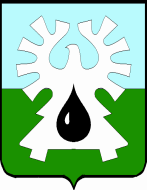 ГОРОДСКОЙ ОКРУГ УРАЙХАНТЫ-МАНСИЙСКОГО АВТОНОМНОГО ОКРУГА- ЮГРЫДУМА  ГОРОДА УРАЙПРЕДСЕДАТЕЛЬРАСПОРЯЖЕНИЕот 26.05.2023 		                                                                         №31  -од О проведении двадцатого заседания Думы города Урай седьмого созыва      В соответствии с действующим законодательством,  планом работы Думы города Урай седьмого созыва, утвержденным решением Думы города от 22.12.2022 №133:     1. Провести 22.06.2023 в  9-00 часов двадцатое  заседание Думы города Урай седьмого созыва, начало работы постоянных комиссий с 13.06.2023, совещание депутатов по подготовке проведения заседания Думы- 19.06.2023.     2. Включить в проект повестки двадцатого заседания Думы города Урай седьмого созыва  вопросы:2.1. О мероприятиях по выполнению работ по ремонту городских автомобильных дорог. 2.2.  О создании в городе службы по контролю за качеством организации комфортной безбарьерной среды. Разработка карт- маршрутов по безбарьерной среде для людей с инвалидностью. 2.3. Об акарицидной обработке территории города и покосе травы в целях защиты населения от насекомых.  2.4. Об эффективном использовании рекламных конструкций на территории города Урай.       2.5. О выполнении рекомендаций Думы города от 23.12.2021 года  о ходе разработки проектно-сметной документации на реконструкцию канализационных очистных сооружений в г. Урай и от 22.09.2022 о проработке вопроса о вхождении в федеральную программу с целью получения финансирования на разработку проектно-сметной документации и реконструкцию канализационных очистных сооружений в г. Урай.        2.6. О выполнении рекомендации Думы города от 23.06.2022 о состоянии урайского полигона твёрдых бытовых отходов.        3. Администрации города Урай представить проекты документов в Думу города с обязательным  указанием докладчиков по вносимым вопросам (включая электронный вариант) с визами согласования, заключениями Контрольно-счетной палаты города, согласно приложению.       4. В случае неподготовленности вопросов к указанному сроку ответственным представить соответствующую информацию в аппарат Думы города.Председатель Думы города Урай                                              А.В. ВеличкоПриложениек распоряжению председателя Думы города Урай от 26.05.2023 №31  -одГрафиквнесения проектов решений и документов к 20-му заседанию  Думы города№п/пНаименование вопросаСроки  внесениядокументов1.О мероприятиях по выполнению работ по ремонту городских автомобильных дорог. до 08.06.20232.О создании в городе службы по контролю за качеством организации комфортной безбарьерной среды. Разработка карт- маршрутов по безбарьерной среде для людей с инвалидностью.до 08.06.20233.Об акарицидной обработке территории города и покосе травы в целях защиты населения от насекомых.  до 08.06.20234.Об эффективном использовании рекламных конструкций на территории города Урай.до 08.06.20235.О выполнении рекомендаций Думы города от 23.12.2021 года  о ходе разработки проектно-сметной документации на реконструкцию канализационных очистных сооружений в г. Урай и от 22.09.2022 о проработке вопроса о вхождении в федеральную программу с целью получения финансирования на разработку проектно-сметной документации и реконструкцию канализационных очистных сооружений в г. Урай. до 08.06.20236.О выполнении рекомендации Думы города от 23.06.2022 о состоянии урайского полигона твёрдых бытовых отходов.до 08.06.2023Дополнительные вопросы  в  повестку (проекты решений для согласования в  аппарате Думы)  Дополнительные вопросы  в  повестку (проекты решений для согласования в  аппарате Думы)  05.06.2023